УКРАЇНАПОЧАЇВСЬКА  МІСЬКА  РАДАВИКОНАВЧИЙ КОМІТЕТР І Ш Е Н Н Явід     лютого 2021  року                                                                       №  проектПро зміну  адреси житловому будинку по вул. Дружби, село Будки        З метою впорядкування нумерації об’єктів нерухомості в Почаївській міській територіальній громаді, створення умов володіння, користування та розпорядження цими об’єктами  їх власниками та користувачами, керуючись Законом України «Про місцеве самоврядування в Україні»,  Положенням про порядок присвоєння та зміни адресних номерів об’єктів нерухомості розташованих на території Почаївської міської ОТГ, затвердженого рішенням сесії Почаївської міської ради № 548 від 31.10.2016 року, розглянувши заяву громадянки Присяжнюк Людмили Петрівни, яка є єдиним спадкоємцем померлого Вальчука ПетратАнтоновича  виконавчий комітет Почаївської міської ради                                                     В и р і ш и в:Змінити адресу   житлового  будинку ,  що   належав   гр. Вальчуку Петру Антоновичу, який помер 28.03.2020року, на праві особистої   власності,   з попередньої  адреси  номера  «29»  на  номер  «29а» по вул. Дружби в с. Будки. Рекомендувати Кременецькому    РК БТІ   внести   зміни    в       адресне   господарство  по вул. Дружби, с. Будки   у    відповідності до п.1    даного рішення. Гр. Присяжнюк Л.П.  встановити адресну табличку з    № «29а» на даному житловому будинку. Лівінюк В.П.Бондар Г.В.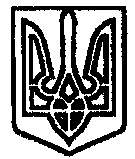 